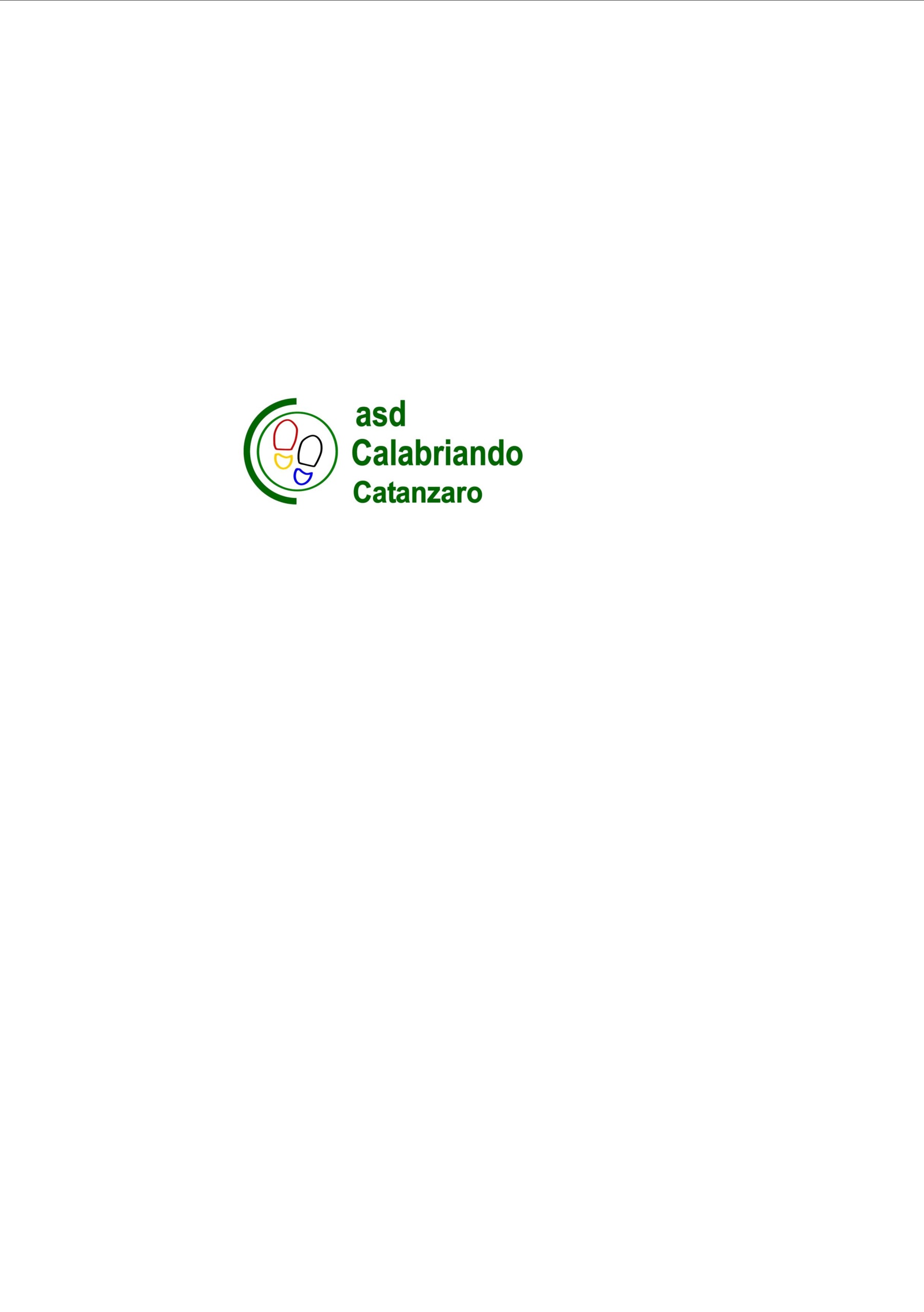 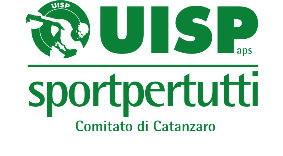 Modulo di iscrizione individuale all'iniziativa proposta.Il/la sottoscritto/a, con la presente chiede di partecipare alla escursione (attività di plogging) che si terrà domenica 28 giugno 2020 in Sila sul sentiero del Simmerino nel territorio del comune di Taverna (Cz).cognome _____________________________________nome________________________________________  nat__ a ___________________________ prov ___ il ________________residente a______________________  prov ___ in via _______________________________________________________________________ n° ___ indirizzo mail_____________________________________________n° di cellulare _____________________Il/la sottoscritto/a dichiara di essere già in possesso del richiesto certificato medico che abilita alla pratica di attività sportive non agonistiche in corso di validità, e mi impegno a consegnarlo alla prima occasione utile (nel caso non lo abbia già fatto).Il/la sottoscritto/a dichiara di essere a conoscenza di quanto segue:La quota di partecipazione all'iniziativa in oggetto è di € 5,00.La quota di tesseramento all’ASD Calabriando di Catanzaro (tessera rilasciata da UISP Unione Italiana Sport Per tutti) per l’anno sportivo 2019/20 è di € 6,00.La partecipazione all'iniziativa è riservata ai soli soci tesserati UISP. L'iniziativa è a carattere non agonistico.La partecipazione è volontaria e si svolge sotto la propria ed esclusiva responsabilità, sollevando l'ASD Calabriando Catanzaro (e il Comitato UISP presso cui la Asd è affiliata) da qualsiasi responsabilità civile e penale. La partecipazione all’iniziativa comporta l’autorizzazione all’utilizzo di immagini, foto e video dei partecipanti che saranno in ogni caso utilizzate ai soli fini promozionali delle attività, nel rispetto della dignità delle persone. La posa e l’utilizzo delle immagini sono da considerarsi effettuate in forma del tutto gratuita. Il/la sottoscritto/a, preso atto della Legge n. 196/2003 e successive modifiche e integrazioni, autorizza la Asd Calabriando di Catanzaro e per tramite di essa anche il Comitato UISP di Catanzaro aps, al trattamento dei dati personali che lo riguardano e acconsente alla pubblicazione di foto, video e immagini effettuate durante l'iniziativa, recanti la mia propria immagine, sui mezzi di comunicazione usati dall'Asd Calabriando di Catanzaro e dal Comitato UISP di Catanzaro aps.Con la presente, il/la sottoscritto/a prenota numero _______ pasto/i presso il ristorante La Terrazza di Villaggio Cutura, dove si terrà il pranzo a conclusione dell’iniziativa.Catanzaro, ________________ 				firma   _________________________________________________________________________________________________________________per info: asdcalabriando@libero.it - 3393771475 (Riccardo) - 3463568239 (Antonella)